
ՀԱՅԱՍՏԱՆԻ ՀԱՆՐԱՊԵՏՈՒԹՅԱՆ
ՍՅՈՒՆԻՔԻ ՄԱՐԶԻ ԿԱՊԱՆ ՀԱՄԱՅՆՔ
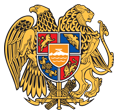 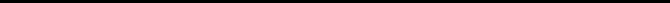 ԱՐՁԱՆԱԳՐՈՒԹՅՈՒՆ N 1ՀԱՅԱՍՏԱՆԻ ՀԱՆՐԱՊԵՏՈՒԹՅԱՆ ՍՅՈՒՆԻՔԻ ՄԱՐԶԻ ԿԱՊԱՆ ՀԱՄԱՅՆՔԻ ԱՎԱԳԱՆՈՒ ՎԵՑԵՐՈՐԴ ՆՍՏԱՇՐՋԱՆԻ 2024 ԹՎԱԿԱՆԻ ՓԵՏՐՎԱՐԻ 14-Ի ԱՌԱՋԻՆ ՆԻՍՏԻՆԻՍՏԸ ՎԱՐՈՒՄ Է Կապան համայնքի ղեկավար Գևորգ Փարսյանը։ՆԻՍՏԻՆ ՄԱՍՆԱԿՑՈՒՄ ԵՆ Կապան համայնքի ավագանու 19 /տասնինը/ անդամներ՝ Գևորգ Փարսյանը, Անուշ Մեժլումյանը, Գոռ Թադևոսյանը, Զորայր Գալստյանը, Վահան Ղազարյանը, Յուրիկ Հարությունյանը, Անժելա Ալեքսանյանը, Արշակ Հարությունյանը, Ալեն Մարտիրոսյանը, Հասմիկ Մարտիրոսյանը, Տիգրան Իվանյանը, Ալեքսանդր Գրիգորյանը, Արտակ Խաչատրյանը,  Գևորգ Դինունցը, Արթուր Գևորգյանը, Նարինե Գրիգորյանը, Ժաննա Վարդանյանը, Էրիկ Կոստանդյանը, Արմինե Մանուկյանը, որոնց գրանցման արդյունքների վերաբերյալ հայտարարությամբ հանդես եկավ աշխատակազմի քարտուղար Նելլի Շահնազարյանը։ Նախքան օրակարգի որոշման նախագծերին անցնելը նիստը վարողն առաջարկեց օրակարգում կատարել փոփոխություն՝ ավելացնել երկու նախագիծ՝ <<Հայաստանի Հանրապետության Սյունիքի մարզի Կապան համայնքի Անտառաշատ գյուղ թիվ 10 հասցեում գտնվող, համայնքային սեփականություն հանդիսացող հողամասը անհատույց օգտագործման իրավունքով անժամկետ տրամադրելու մասին>> և <<Հայաստանի Հանրապետության Սյունիքի մարզի Կապան համայնքի Կապան քաղաքի Ա․ Մանուկյան փողոց թիվ 5ա/1 հասցեում գտնվող, Արայիկ Ռիկոյի Գրիգորյանին սեփականության իրավունքով պատկանող 25,84 քմ ավսոտնակը և 0,00457 հա սպասարկման հողամասը Կապան համայնքի սեփականություն հանդիսացող, Կապան քաղաքի Մինաս Պապյան փող․, թիվ 16/43 հասցեում գտնվող 18,7 քմ ոչ բնակելի տարածքի հետ փոխանակելու մասին>>։Ավագանին միաձայն համաձայնություն տվեց նիստը վարողի առաջարկությանը։Լսեցին
ՀԱՅԱՍՏԱՆԻ ՀԱՆՐԱՊԵՏՈՒԹՅԱՆ ՍՅՈՒՆԻՔԻ ՄԱՐԶԻ ԿԱՊԱՆ ՀԱՄԱՅՆՔԻ ԱՎԱԳԱՆՈՒ ՎԵՑԵՐՈՐԴ ՆՍՏԱՇՐՋԱՆԻ 2024 ԹՎԱԿԱՆԻ ՓԵՏՐՎԱՐԻ 14-Ի ԱՌԱՋԻՆ ՆԻՍՏԻ ՕՐԱԿԱՐԳԸ ՀԱՍՏԱՏԵԼՈՒ ՄԱՍԻՆ /Զեկ. ԳԵՎՈՐԳ ՓԱՐՍՅԱՆ/Հաստատել Կապան համայնքի ավագանու վեցերորդ նստաշրջանի 2024 թվականի փետրվարի 14-ի առաջին նիստի օրակարգը՝1․ Հայաստանի Հանրապետության Սյունիքի մարզի Կապան համայնքի 2023 թվականի բյուջեի կատարման տարեկան հաշվետվությունը հաստատելու մասին2․ Հայաստանի Հանրապետության Սյունիքի մարզի Կապան համայնքի ավագանու 2023 թվականի դեկտեմբերի 27-ի N 146-ն որոշման մեջ փոփոխություններ կատարելու  մասին3․ Հայաստանի Հանրապետության Սյունիքի մարզի Կապան համայնքի ավագանու 2023 թվականի սեպտեմբերի 12-ի N 84-Ն որոշման մեջ փոփոխություններ և լրացումներ կատարելու մասին4․ Հայաստանի Հանրապետության Սյունիքի մարզի Կապան  համայնքի Կապան քաղաքում իրականացված բնապահպանական ծրագրի հաշվետվությունը հաստատելու մասին5․ Հայաստանի Հանրապետության Սյունիքի մարզի Կապան համայնքի 2023 թվականի տարեկան աշխատանքային պլանի հաշվետվությունը հաստատելու մասին6․ Հայաստանի Հանրապետության Սյունիքի մարզի Կապան քաղաքում տնային կենդանիներ պահելու կարգ սահմանելու մասին7․ Հայաստանի Հանրապետության Սյունիքի մարզի Կապան համայնքում «Տեղական տուրքերի և վճարների մասին» Հայաստանի Հանրապետության օրենքով նախատեսված թույլտվությունների տրամադրման  կարգը սահմանելու մասին8․ Հայաստանի Հանրապետության Սյունիքի մարզի Կապան համայնքի ավագանու 2023 թվականի դեկտեմբերի 27-ի N  142-Ա որոշման մեջ փոփոխություններ կատարելու մասին9․  «Կապանի բռնցքամարտի մասնագիտացված դպրոց» համայնքային ոչ առևտրային կազմակերպություն ստեղծելու, կանոնադրությունը, աշխատողների թվաքանակը, հաստիքացուցակը և պաշտոնային դրույքաչափերը հաստատելու մասին10․ Հայաստանի Հանրապետության Սյունիքի մարզի Կապան համայնքի Շիշկերտ բնակավայրի վարչական ղեկավարի լիազորություններից բխող գործառույթների իրականացումը Հայաստանի Հանրապետության Սյունիքի մարզի Կապան համայնքի Ծավ բնակավայրի վարչական ղեկավարին վերապահելու մասին11․ Հայաստանի Հանրապետության Սյունիքի մարզի Կապան համայնքի սեփականություն հանդիսացող գույքը` Կապան քաղաքի Ս․ Շահումյան փողոցի թիվ 21 շենքի  թիվ 22 բնակարանը  անհատույց (նվիրատվության կարգով) օտարելու մասին12․ Հայաստանի Հանրապետության Սյունիքի մարզի Կապան համայնքի սեփականություն հանդիսացող գույքը «Կապանի թիվ 1 ՆՈՒՀ», «Կապանի թիվ 2 ՆՈՒՀ» և «Կապանի թիվ 9 ՆՈՒՀ» համայնքային ոչ առևտրային կազմակերպությունների հաշվեկշիռներից անհատույց սեփականության իրավունքով հանձնելու մասին 13․ Հայաստանի Հանրապետության Սյունիքի մարզի Կապան համայնքի սեփականություն հանդիսացող գույքի կառավարման 2024թ․ ծրագիրը հաստատելու մասին14․ Հակոբ Սասունի Վանեսյանին փոխադրամիջոցի գույքահարկի արտոնություն տրամադրելու մասին15․ Հայաստանի Հանրապետության Սյունիքի մարզի Կապան համայնքի սեփականություն հանդիսացող հողամասի կառուցապատման իրավունքի տրամադրման պայմանագրից ծագած պարտավորությունները ներելու մասին16․ Հայաստանի Հանրապետության Սյունիքի մարզի Կապան համայնքի  ավագանու  2023 թվականի դեկտեմբերի 27-ի N 147-Ա որոշման մեջ լրացումներ և փոփոխություն կատարելու մասին17․ Հայաստանի Հանրապետության Սյունիքի մարզի Կապան համայնքի Կապան քաղաքի Բաղաբերդ թաղամասի թիվ 3ա/15  հասցեում գտնվող, համայնքային սեփականություն հանդիսացող հողամասն ուղղակի վաճառքի միջոցով Մուշեղ Լեռնիկի Պետրոսյանին օտարելու  մասին18․ Հայաստանի Հանրապետության Սյունիքի մարզի Կապան համայնքի Կապան քաղաքի Շինարարների փողոցի թիվ 12/30 հասցեում գտնվող, համայնքային սեփականություն հանդիսացող հողամասն   աճուրդային կարգով  օտարելու  մասին19․ Հայաստանի Հանրապետության Սյունիքի մարզի Կապան համայնքի Դավիթ Բեկ գյուղի 1-ին փողոցի 1-ին նրբանցքի թիվ 12/2 հասցեում գտնվող, համայնքային սեփականություն հանդիսացող հողամասն   աճուրդային կարգով  օտարելու  մասին20․ Հայաստանի Հանրապետության Սյունիքի մարզի Կապան համայնքի Արծվանիկ բնակավայրի  համակցված փաստաթղթերում  փոփոխություն կատարելու, 0.178 հա հողամասի նպատակային նշանակությունը փոխելու և աճուրդային կարգով  օտարելու  մասին21․ Հայաստանի Հանրապետության Սյունիքի մարզի Կապան համայնքի Սևաքար բնակավայրի  համակցված փաստաթղթերում  փոփոխություն կատարելու, 0.05407 հա հողամասի նպատակային նշանակությունը փոխելու մասին22․ Հայաստանի Հանրապետության Սյունիքի մարզի Կապան համայնքի Կապան քաղաքի  գլխավոր հատակագծում փոփոխություն կատարելու և 0.62 հա հողամասի նպատակային նշանակությունը փոխելու մասին23․ Հայաստանի Հանրապետության Սյունիքի մարզի Կապան համայնքի Անտառաշատ գյուղ թիվ 10 հասցեում գտնվող, համայնքային սեփականություն հանդիսացող հողամասը անհատույց օգտագործման իրավունքով անժամկետ տրամադրելու մասին24․ Հայաստանի Հանրապետության Սյունիքի մարզի Կապան համայնքի Կապան քաղաքի Ա․ Մանուկյան փողոց թիվ 5ա/1 հասցեում գտնվող, Արայիկ Ռիկոյի Գրիգորյանին սեփականության իրավունքով պատկանող 25,84 քմ ավսոտնակը և 0,00457 հա սպասարկման հողամասը Կապան համայնքի սեփականություն հանդիսացող, Կապան քաղաքի Մինաս Պապյան փող․, թիվ 16/43 հասցեում գտնվող 18,7 քմ ոչ բնակելի տարածքի հետ փոխանակելու մասին 25․ Հայաստանի Հանրապետության Սյունիքի մարզի Կապան համայնքի ավագանու վեցերորդ նստաշրջանի երկրորդ նիստի օրը որոշելու մասին  ՔՎԵԱՐԿՈՒԹՅՈՒՆկողմ – 19դեմ – 0ձեռնպահ – 0ՈՐՈՇԵՑԻՆ․Հաստատել ՀԱՅԱՍՏԱՆԻ ՀԱՆՐԱՊԵՏՈՒԹՅԱՆ ՍՅՈՒՆԻՔԻ ՄԱՐԶԻ ԿԱՊԱՆ ՀԱՄԱՅՆՔԻ ԱՎԱԳԱՆՈՒ ՎԵՑԵՐՈՐԴ ՆՍՏԱՇՐՋԱՆԻ 2024 ԹՎԱԿԱՆԻ ՓԵՏՐՎԱՐԻ 14-Ի ԱՌԱՋԻՆ ՆԻՍՏԻ ՕՐԱԿԱՐԳԸ ՀԱՍՏԱՏԵԼՈՒ ՄԱՍԻՆ ՈՐՈՇՈՒՄԸ՝  համաձայն որոշման նախագծի։Որոշումն ընդունվեց։ Լսեցին
ՀԱՅԱՍՏԱՆԻ ՀԱՆՐԱՊԵՏՈՒԹՅԱՆ ՍՅՈՒՆԻՔԻ ՄԱՐԶԻ ԿԱՊԱՆ ՀԱՄԱՅՆՔԻ 2023 ԹՎԱԿԱՆԻ ԲՅՈՒՋԵԻ ԿԱՏԱՐՄԱՆ ՏԱՐԵԿԱՆ ՀԱՇՎԵՏՎՈՒԹՅՈՒՆԸ ՀԱՍՏԱՏԵԼՈՒ ՄԱՍԻՆ /Զեկ. ԻՎԵՏԱ ԹԱԴԵՎՈՍՅԱՆ/1. Հաստատել Հայաստանի Հանրապետության Սյունիքի մարզի Կապան համայնքի 2023 թվականի բյուջեի կատարման տարեկան հաշվետվությունը`1)   եկամուտների գծով`  6,391,779․1  հազար դրամ:2) ծախսերի գծով`  6,184,688.9  հազար դրամ: 2.Հաստատել բյուջեի կատարման տարեկան հաշվետվությունը համաձայն հետևյալ հավելվածների.1) Համայնքի բյուջեի եկամուտների կատարման վերաբերյալ հաշվետվությունը ըստ առանձին եկամտատեսակների` հավելված N 1, 2) Համայնքի բյուջեի ծախսերի կատարման վերաբերյալ հաշվետվությունը ըստ գործառնական դասակարգման` հավելված N 2, 3) Համայնքի բյուջեի ծախսերի կատարման վերաբերյալ հաշվետվությունը ըստ տնտեսագիտական դասակարգման` հավելված N 3, 4) Համայնքի բյուջեի հավելուրդի կամ դեֆիցիտի` /պակասուրդի/  կատարման վերաբերյալ հաշվետվությունը` հավելված N 4, 5) Համայնքի բյուջեի դեֆիցիտի /պակասուրդի/ ֆինանսավորման աղբյուրների կամ հավելուրդի օգտագործման ուղղությունների կատարման վերաբերյալ հաշվետվությունը` հավելված N 5: 2․ Սույն որոշումն ուժի մեջ է մտնում պաշտոնական հրապարակմանը հաջորդող օրվանից։  ՔՎԵԱՐԿՈՒԹՅՈՒՆկողմ – 19դեմ – 0ձեռնպահ – 0ՈՐՈՇԵՑԻՆ․Հաստատել ՀԱՅԱՍՏԱՆԻ ՀԱՆՐԱՊԵՏՈՒԹՅԱՆ ՍՅՈՒՆԻՔԻ ՄԱՐԶԻ ԿԱՊԱՆ ՀԱՄԱՅՆՔԻ 2023 ԹՎԱԿԱՆԻ ԲՅՈՒՋԵԻ ԿԱՏԱՐՄԱՆ ՏԱՐԵԿԱՆ ՀԱՇՎԵՏՎՈՒԹՅՈՒՆԸ ՀԱՍՏԱՏԵԼՈՒ ՄԱՍԻՆ ՈՐՈՇՈՒՄԸ՝  համաձայն որոշման նախագծի։Որոշումն ընդունվեց։ Լսեցին
ՀԱՅԱՍՏԱՆԻ ՀԱՆՐԱՊԵՏՈՒԹՅԱՆ ՍՅՈՒՆԻՔԻ ՄԱՐԶԻ ԿԱՊԱՆ ՀԱՄԱՅՆՔԻ ԱՎԱԳԱՆՈՒ 2023 ԹՎԱԿԱՆԻ ԴԵԿՏԵՄԲԵՐԻ 27-Ի N 146-Ն ՈՐՈՇՄԱՆ ՄԵՋ ՓՈՓՈԽՈՒԹՅՈՒՆՆԵՐ ԿԱՏԱՐԵԼՈՒ ՄԱՍԻՆ /Զեկ. ԻՎԵՏԱ ԹԱԴԵՎՈՍՅԱՆ/1․ Հայաստանի Հանրապետության Սյունիքի մարզի Կապան համայնքի ավագանու 2023 թվականի դեկտեմբերի 27-ի «Կապան համայնքի 2024 թվականի բյուջեն հաստատելու մասին» N 146-Ն որոշման մեջ կատարել հետևյալ փոփոխությունները՝ համաձայն N 1, 2, 3, 4,  5 և 6 հավելվածների։ 2․ Սույն որոշումն ուժի մեջ է մտնում պաշտոնական հրապարակմանը հաջորդող օրվանից։ ՔՎԵԱՐԿՈՒԹՅՈՒՆկողմ – 19դեմ – 0ձեռնպահ – 0ՈՐՈՇԵՑԻՆ․Հաստատել ՀԱՅԱՍՏԱՆԻ ՀԱՆՐԱՊԵՏՈՒԹՅԱՆ ՍՅՈՒՆԻՔԻ ՄԱՐԶԻ ԿԱՊԱՆ ՀԱՄԱՅՆՔԻ ԱՎԱԳԱՆՈՒ 2023 ԹՎԱԿԱՆԻ ԴԵԿՏԵՄԲԵՐԻ 27-Ի N 146-Ն ՈՐՈՇՄԱՆ ՄԵՋ ՓՈՓՈԽՈՒԹՅՈՒՆՆԵՐ ԿԱՏԱՐԵԼՈՒ ՄԱՍԻՆ ՈՐՈՇՈՒՄԸ՝  համաձայն որոշման նախագծի։Որոշումն ընդունվեց։ Լսեցին
ՀԱՅԱՍՏԱՆԻ ՀԱՆՐԱՊԵՏՈՒԹՅԱՆ ՍՅՈՒՆԻՔԻ ՄԱՐԶԻ ԿԱՊԱՆ ՀԱՄԱՅՆՔԻ ԱՎԱԳԱՆՈՒ 2023 ԹՎԱԿԱՆԻ ՍԵՊՏԵՄԲԵՐԻ 12-Ի N 84-Ն ՈՐՈՇՄԱՆ ՄԵՋ ՓՈՓՈԽՈՒԹՅՈՒՆՆԵՐ ԵՎ ԼՐԱՑՈՒՄՆԵՐ ԿԱՏԱՐԵԼՈՒ ՄԱՍԻՆ /Զեկ. ՀԱՍՄԻԿ ՂՈՆՅԱՆ/1. Հայաստանի Հանրապետության Սյունիքի մարզի Կապան համայնքի ավագանու 2023 թվականի սեպտեմբերի 12-ի «Հայաստանի Հանրապետության Սյունիքի մարզի Կապան համայնքի 2024-2026 թվականների միջնաժամկետ ծախսերի ծրագիրը հաստատելու մասին» N 84-Ն որոշման մեջ կատարել փոփոխություններ և լրացումներ ու որոշման հավելվածը հաստատել նոր խմբագրությամբ, համաձայն հավելվածի։ 2． Սույն որոշումն ուժի մեջ է մտնում պաշտոնական հրապարակմանը հաջորդող օրվանից։ՔՎԵԱՐԿՈՒԹՅՈՒՆկողմ – 19դեմ – 0ձեռնպահ – 0ՈՐՈՇԵՑԻՆ․Հաստատել ՀԱՅԱՍՏԱՆԻ ՀԱՆՐԱՊԵՏՈՒԹՅԱՆ ՍՅՈՒՆԻՔԻ ՄԱՐԶԻ ԿԱՊԱՆ ՀԱՄԱՅՆՔԻ ԱՎԱԳԱՆՈՒ 2023 ԹՎԱԿԱՆԻ ՍԵՊՏԵՄԲԵՐԻ 12-Ի N 84-Ն ՈՐՈՇՄԱՆ ՄԵՋ ՓՈՓՈԽՈՒԹՅՈՒՆՆԵՐ ԵՎ ԼՐԱՑՈՒՄՆԵՐ ԿԱՏԱՐԵԼՈՒ ՄԱՍԻՆ ՈՐՈՇՈՒՄԸ՝  համաձայն որոշման նախագծի։Որոշումն ընդունվեց։ Լսեցին
ՀԱՅԱՍՏԱՆԻ ՀԱՆՐԱՊԵՏՈՒԹՅԱՆ ՍՅՈՒՆԻՔԻ ՄԱՐԶԻ ԿԱՊԱՆ ՀԱՄԱՅՆՔԻ ԿԱՊԱՆ ՔԱՂԱՔՈՒՄ ԻՐԱԿԱՆԱՑՎԱԾ ԲՆԱՊԱՀՊԱՆԱԿԱՆ ԾՐԱԳՐԻ ՀԱՇՎԵՏՎՈՒԹՅՈՒՆԸ ՀԱՍՏԱՏԵԼՈՒ ՄԱՍԻՆ /Զեկ. ՀԱՍՄԻԿ ՂՈՆՅԱՆ/Հաստատել Հայաստանի Հանրապետության Սյունիքի մարզի Կապան համայնքի Կապան քաղաքում իրականացված բնապահպանական ծրագրի հաշվետվությունը՝ համաձայն հավելվածի:ՔՎԵԱՐԿՈՒԹՅՈՒՆկողմ – 19դեմ – 0ձեռնպահ – 0ՈՐՈՇԵՑԻՆ․Հաստատել ՀԱՅԱՍՏԱՆԻ ՀԱՆՐԱՊԵՏՈՒԹՅԱՆ ՍՅՈՒՆԻՔԻ ՄԱՐԶԻ ԿԱՊԱՆ ՀԱՄԱՅՆՔԻ ԿԱՊԱՆ ՔԱՂԱՔՈՒՄ ԻՐԱԿԱՆԱՑՎԱԾ ԲՆԱՊԱՀՊԱՆԱԿԱՆ ԾՐԱԳՐԻ ՀԱՇՎԵՏՎՈՒԹՅՈՒՆԸ ՀԱՍՏԱՏԵԼՈՒ ՄԱՍԻՆ ՈՐՈՇՈՒՄԸ՝  համաձայն որոշման նախագծի։Որոշումն ընդունվեց։ Լսեցին
ՀԱՅԱՍՏԱՆԻ ՀԱՆՐԱՊԵՏՈՒԹՅԱՆ ՍՅՈՒՆԻՔԻ ՄԱՐԶԻ ԿԱՊԱՆ ՀԱՄԱՅՆՔԻ 2023 ԹՎԱԿԱՆԻ ՏԱՐԵԿԱՆ ԱՇԽԱՏԱՆՔԱՅԻՆ ՊԼԱՆԻ ՀԱՇՎԵՏՎՈՒԹՅՈՒՆԸ ՀԱՍՏԱՏԵԼՈՒ ՄԱՍԻՆ /Զեկ. ՀԱՍՄԻԿ ՂՈՆՅԱՆ/Հաստատել Կապան համայնքի 2023 թվականի տարեկան աշխատանքային պլանի հաշվետվությունը՝ համաձայն հավելվածի։ՔՎԵԱՐԿՈՒԹՅՈՒՆկողմ – 19դեմ – 0ձեռնպահ – 0ՈՐՈՇԵՑԻՆ․Հաստատել ՀԱՅԱՍՏԱՆԻ ՀԱՆՐԱՊԵՏՈՒԹՅԱՆ ՍՅՈՒՆԻՔԻ ՄԱՐԶԻ ԿԱՊԱՆ ՀԱՄԱՅՆՔԻ 2023 ԹՎԱԿԱՆԻ ՏԱՐԵԿԱՆ ԱՇԽԱՏԱՆՔԱՅԻՆ ՊԼԱՆԻ ՀԱՇՎԵՏՎՈՒԹՅՈՒՆԸ ՀԱՍՏԱՏԵԼՈՒ ՄԱՍԻՆ ՈՐՈՇՈՒՄԸ՝  համաձայն որոշման նախագծի։Որոշումն ընդունվեց։ Լսեցին
ՀԱՅԱՍՏԱՆԻ ՀԱՆՐԱՊԵՏՈՒԹՅԱՆ ՍՅՈՒՆԻՔԻ ՄԱՐԶԻ ԿԱՊԱՆ ՔԱՂԱՔՈՒՄ ՏՆԱՅԻՆ ԿԵՆԴԱՆԻՆԵՐ ՊԱՀԵԼՈՒ ԿԱՐԳ ՍԱՀՄԱՆԵԼՈՒ ՄԱՍԻՆ /Զեկ. ՆԵԼԼԻ ՇԱՀՆԱԶԱՐՅԱՆ/1. Սահմանել Հայաստանի Հանրապետության Սյունիքի մարզի Կապան քաղաքում տնային կենդանիներ պահելու կարգը՝  համաձայն Հավելվածի։2. Սույն որոշումը ուժի մեջ է մտնում 2024 թվականի մարտի 1-ից: ՔՎԵԱՐԿՈՒԹՅՈՒՆկողմ – 19դեմ – 0ձեռնպահ – 0ՈՐՈՇԵՑԻՆ․Հաստատել ՀԱՅԱՍՏԱՆԻ ՀԱՆՐԱՊԵՏՈՒԹՅԱՆ ՍՅՈՒՆԻՔԻ ՄԱՐԶԻ ԿԱՊԱՆ ՔԱՂԱՔՈՒՄ ՏՆԱՅԻՆ ԿԵՆԴԱՆԻՆԵՐ ՊԱՀԵԼՈՒ ԿԱՐԳ ՍԱՀՄԱՆԵԼՈՒ ՄԱՍԻՆ ՈՐՈՇՈՒՄԸ՝  համաձայն որոշման նախագծի։Որոշումն ընդունվեց։ Լսեցին
ՀԱՅԱՍՏԱՆԻ ՀԱՆՐԱՊԵՏՈՒԹՅԱՆ ՍՅՈՒՆԻՔԻ ՄԱՐԶԻ ԿԱՊԱՆ ՀԱՄԱՅՆՔՈՒՄ <<ՏԵՂԱԿԱՆ ՏՈՒՐՔԵՐԻ ԵՎ ՎՃԱՐՆԵՐԻ ՄԱՍԻՆ>> ՀԱՅԱՍՏԱՆԻ ՀԱՆՐԱՊԵՏՈՒԹՅԱՆ ՕՐԵՆՔՈՎ ՆԱԽԱՏԵՍՎԱԾ ԹՈՒՅԼՏՎՈՒԹՅՈՒՆՆԵՐԻ ՏՐԱՄԱԴՐՄԱՆ ԿԱՐԳԸ ՍԱՀՄԱՆԵԼՈՒ ՄԱՍԻՆ /Զեկ. ՆԵԼԼԻ ՇԱՀՆԱԶԱՐՅԱՆ/1. Սահմանել Հայաստանի Հանրապետության Սյունիքի մարզի Կապան համայնքում «Տեղական տուրքերի և վճարների մասին» Հայաստանի Հանրապետության օրենքով նախատեսված թույլտվությունների տրամադրման կարգը, բացառությամբ տեղական  տուրքերի կամ վճարների այն տեսակների, որոնց թույլտվությունների տրամադրման կարգը սահմանված է օրենքով կամ Հայաստանի Հանրապետության կառավարության որոշումներով՝ համաձայն Հավելվածի։2. Սույն որոշումը ուժի մեջ է մտնում պաշտոնական հրապարակմանը հաջորդող օրվանից:         ՔՎԵԱՐԿՈՒԹՅՈՒՆկողմ – 19դեմ – 0ձեռնպահ – 0ՈՐՈՇԵՑԻՆ․Հաստատել ՀԱՅԱՍՏԱՆԻ ՀԱՆՐԱՊԵՏՈՒԹՅԱՆ ՍՅՈՒՆԻՔԻ ՄԱՐԶԻ ԿԱՊԱՆ ՀԱՄԱՅՆՔՈՒՄ <<ՏԵՂԱԿԱՆ ՏՈՒՐՔԵՐԻ ԵՎ ՎՃԱՐՆԵՐԻ ՄԱՍԻՆ>> ՀԱՅԱՍՏԱՆԻ ՀԱՆՐԱՊԵՏՈՒԹՅԱՆ ՕՐԵՆՔՈՎ ՆԱԽԱՏԵՍՎԱԾ ԹՈՒՅԼՏՎՈՒԹՅՈՒՆՆԵՐԻ ՏՐԱՄԱԴՐՄԱՆ ԿԱՐԳԸ ՍԱՀՄԱՆԵԼՈՒ ՄԱՍԻՆ ՈՐՈՇՈՒՄԸ՝  համաձայն որոշման նախագծի։Որոշումն ընդունվեց։ Լսեցին
ՀԱՅԱՍՏԱՆԻ ՀԱՆՐԱՊԵՏՈՒԹՅԱՆ ՍՅՈՒՆԻՔԻ ՄԱՐԶԻ ԿԱՊԱՆ ՀԱՄԱՅՆՔԻ ԱՎԱԳԱՆՈՒ 2023 ԹՎԱԿԱՆԻ ԴԵԿՏԵՄԲԵՐԻ 27-Ի N 142-Ա ՈՐՈՇՄԱՆ ՄԵՋ ՓՈՓՈԽՈՒԹՅՈՒՆՆԵՐ ԿԱՏԱՐԵԼՈՒ ՄԱՍԻՆ /Զեկ. ՆԵԼԼԻ ՇԱՀՆԱԶԱՐՅԱՆ/ 1․ Հայաստանի Հանրապետության Սյունիքի մարզի Կապան համայնքի ավագանու 2023 թվականի դեկտեմբերի 27-ի «Հայաստանի Հանրապետության Սյունիքի մարզի Կապան համայնքի համայնքային ոչ առևտրային կազմակերպությունների աշխատակիցների թվաքանակը, հաստիքացուցակը և պաշտոնային դրույքաչափերը հաստատելու մասին» N 142–Ա որոշման 1-ին կետի 18-րդ ենթակետով հաստատված N 18 հավելվածում կատարել հետևյալ փոփոխությունները․ «II Մասնագիտական /մանկավարժական/ անձնակազմ տողում ՝ «33        125730        4149090» թվերը համապատասխանաբար փոխարինել  « 35       125730   4400550» թվերով,  «Ընդամենը» տողում՝ «41,5          5225730» թվերը համապատասխանաբար փոխարինել   « 43,5         5477190» թվերով։3. Սույն որոշումն ուժի մեջ է մտնում պաշտոնական հրապարակմանը հաջորդող օրվանից:      ՔՎԵԱՐԿՈՒԹՅՈՒՆկողմ – 19դեմ – 0ձեռնպահ – 0ՈՐՈՇԵՑԻՆ․Հաստատել ՀԱՅԱՍՏԱՆԻ ՀԱՆՐԱՊԵՏՈՒԹՅԱՆ ՍՅՈՒՆԻՔԻ ՄԱՐԶԻ ԿԱՊԱՆ ՀԱՄԱՅՆՔԻ ԱՎԱԳԱՆՈՒ 2023 ԹՎԱԿԱՆԻ ԴԵԿՏԵՄԲԵՐԻ 27-Ի N 142-Ա ՈՐՈՇՄԱՆ ՄԵՋ ՓՈՓՈԽՈՒԹՅՈՒՆՆԵՐ ԿԱՏԱՐԵԼՈՒ ՄԱՍԻՆ ՈՐՈՇՈՒՄԸ՝  համաձայն որոշման նախագծի։Որոշումն ընդունվեց։ Լսեցին
<<ԿԱՊԱՆԻ ԲՌՆՑՔԱՄԱՐՏԻ ՄԱՍՆԱԳԻՏԱՑՎԱԾ ԴՊՐՈՑ>>  ՀԱՄԱՅՆՔԱՅԻՆ ՈՉ ԱՌԵՎՏՐԱՅԻՆ ԿԱԶՄԱԿԵՐՊՈՒԹՅՈՒՆ ՍՏԵՂԾԵԼՈՒ, ԿԱՆՈՆԱԴՐՈՒԹՅՈՒՆԸ, ԱՇԽԱՏՈՂՆԵՐԻ ԹՎԱՔԱՆԱԿԸ, ՀԱՍՏԻՔԱՑՈՒՑԱԿԸ ԵՎ ՊԱՇՏՈՆԱՅԻՆ ԴՐՈՒՅՔԱՉԱՓԵՐԸ ՀԱՍՏԱՏԵԼՈՒ ՄԱՍԻՆ /Զեկ. ՆԵԼԼԻ ՇԱՀՆԱԶԱՐՅԱՆ/1. Ստեղծել «ԿԱՊԱՆԻ ԲՌՆՑՔԱՄԱՐՏԻ  ՄԱՍՆԱԳԻՏԱՑՎԱԾ ԴՊՐՈՑ» համայնքային ոչ առևտրային կազմակերպություն։ 2. Հաստատել «ԿԱՊԱՆԻ ԲՌՆՑՔԱՄԱՐՏԻ ՄԱՍՆԱԳԻՏԱՑՎԱԾ ԴՊՐՈՑ» համայնքային ոչ առևտրային կազմակերպության կանոնադրությունը՝ համաձայն թիվ 1 հավելվածի։3. Հաստատել «ԿԱՊԱՆԻ ԲՌՆՑՔԱՄԱՐՏԻ ՄԱՍՆԱԳԻՏԱՑՎԱԾ ԴՊՐՈՑ» համայնքային ոչ առևտրային կազմակերպության աշխատողների թվաքանակը, հաստիքացուցակը և պաշտոնային դրույքաչափերը համաձայն թիվ 2 հավելվածի:4. Համայնքի սեփականություն հանդիսացող գույքը անժամկետ և անհատույց օգտագործման իրավունքով հանձնել «ԿԱՊԱՆԻ ԲՌՆՑՔԱՄԱՐՏԻ ՄԱՍՆԱԳԻՏԱՑՎԱԾ ԴՊՐՈՑ» համայնքային ոչ առևտրային կազմակերպությանը՝ համաձայն թիվ 3 հավելվածի։5. Սույն որոշումից բխող գործառույթներն իրականացնել օրենսդրությամբ սահմանված կարգով։6․ Սույն որոշումն ուժի մեջ է մտնում պաշտոնական հրապարակմանը հաջորդող օրվանից։  ՔՎԵԱՐԿՈՒԹՅՈՒՆկողմ – 19դեմ – 0ձեռնպահ – 0ՈՐՈՇԵՑԻՆ․Հաստատել <<ԿԱՊԱՆԻ ԲՌՆՑՔԱՄԱՐՏԻ ՄԱՍՆԱԳԻՏԱՑՎԱԾ ԴՊՐՈՑ>>  ՀԱՄԱՅՆՔԱՅԻՆ ՈՉ ԱՌԵՎՏՐԱՅԻՆ ԿԱԶՄԱԿԵՐՊՈՒԹՅՈՒՆ ՍՏԵՂԾԵԼՈՒ, ԿԱՆՈՆԱԴՐՈՒԹՅՈՒՆԸ, ԱՇԽԱՏՈՂՆԵՐԻ ԹՎԱՔԱՆԱԿԸ, ՀԱՍՏԻՔԱՑՈՒՑԱԿԸ ԵՎ ՊԱՇՏՈՆԱՅԻՆ ԴՐՈՒՅՔԱՉԱՓԵՐԸ ՀԱՍՏԱՏԵԼՈՒ ՄԱՍԻՆ ՈՐՈՇՈՒՄԸ՝  համաձայն որոշման նախագծի։Որոշումն ընդունվեց։ Լսեցին
ՀԱՅԱՍՏԱՆԻ ՀԱՆՐԱՊԵՏՈՒԹՅԱՆ ՍՅՈՒՆԻՔԻ ՄԱՐԶԻ ԿԱՊԱՆ ՀԱՄԱՅՆՔԻ ՇԻՇԿԵՐՏ ԲՆԱԿԱՎԱՅՐԻ ՎԱՐՉԱԿԱՆ ՂԵԿԱՎԱՐԻ ԼԻԱԶՈՐՈՒԹՅՈՒՆՆԵՐԻՑ ԲԽՈՂ ԳՈՐԾԱՌՈՒՅԹՆԵՐԻ ԻՐԱԿԱՆԱՑՈՒՄԸ ՀԱՅԱՍՏԱՆԻ ՀԱՆՐԱՊԵՏՈՒԹՅԱՆ ՍՅՈՒՆԻՔԻ ՄԱՐԶԻ ԿԱՊԱՆ ՀԱՄԱՅՆՔԻ ԾԱՎ ԲՆԱԿԱՎԱՅՐԻ ՎԱՐՉԱԿԱՆ ՂԵԿԱՎԱՐԻՆ ՎԵՐԱՊԱՀԵԼՈՒ ՄԱՍԻՆ /Զեկ. ՆԵԼԼԻ ՇԱՀՆԱԶԱՐՅԱՆ/1. Հայաստանի Հանրապետության Սյունիքի մարզի Կապան համայնքի Շիշկերտ բնակավայրի վարչական ղեկավարի լիազորություններից բխող գործառույթների իրականացումը վերապահել Հայաստանի Հանրապետության Սյունիքի մարզի Կապան համայնքի Ծավ բնակավայրի վարչական ղեկավար Արմեն Արտավազդի Ալեքսանյանին։  2. Սույն որոշումն ուժի մեջ է մտնում ստորագրման պահից:        ՔՎԵԱՐԿՈՒԹՅՈՒՆկողմ – 19դեմ – 0ձեռնպահ – 0ՈՐՈՇԵՑԻՆ․Հաստատել ՀԱՅԱՍՏԱՆԻ ՀԱՆՐԱՊԵՏՈՒԹՅԱՆ ՍՅՈՒՆԻՔԻ ՄԱՐԶԻ ԿԱՊԱՆ ՀԱՄԱՅՆՔԻ ՇԻՇԿԵՐՏ ԲՆԱԿԱՎԱՅՐԻ ՎԱՐՉԱԿԱՆ ՂԵԿԱՎԱՐԻ ԼԻԱԶՈՐՈՒԹՅՈՒՆՆԵՐԻՑ ԲԽՈՂ ԳՈՐԾԱՌՈՒՅԹՆԵՐԻ ԻՐԱԿԱՆԱՑՈՒՄԸ ՀԱՅԱՍՏԱՆԻ ՀԱՆՐԱՊԵՏՈՒԹՅԱՆ ՍՅՈՒՆԻՔԻ ՄԱՐԶԻ ԿԱՊԱՆ ՀԱՄԱՅՆՔԻ ԾԱՎ ԲՆԱԿԱՎԱՅՐԻ ՎԱՐՉԱԿԱՆ ՂԵԿԱՎԱՐԻՆ ՎԵՐԱՊԱՀԵԼՈՒ ՄԱՍԻՆ ՈՐՈՇՈՒՄԸ՝  համաձայն որոշման նախագծի։Որոշումն ընդունվեց։ Լսեցին
ՀԱՅԱՍՏԱՆԻ ՀԱՆՐԱՊԵՏՈՒԹՅԱՆ ՍՅՈՒՆԻՔԻ ՄԱՐԶԻ ԿԱՊԱՆ ՀԱՄԱՅՆՔԻ ՍԵՓԱԿԱՆՈՒԹՅՈՒՆ ՀԱՆԴԻՍԱՑՈՂ ԳՈՒՅՔԸ` ԿԱՊԱՆ ՔԱՂԱՔԻ Ս․ ՇԱՀՈՒՄՅԱՆ ՓՈՂՈՑԻ ԹԻՎ 21 ՇԵՆՔԻ ԹԻՎ 22 ԲՆԱԿԱՐԱՆԸ ԱՆՀԱՏՈՒՅՑ (ՆՎԻՐԱՏՎՈՒԹՅԱՆ ԿԱՐԳՈՎ) ՕՏԱՐԵԼՈՒ ՄԱՍԻՆ /Զեկ. ԱՆՆԱ ԳԱԲՐԻԵԼՅԱՆ/1․ Համայնքային սեփականություն հանդիսացող գույքը` Կապան համայնքի Կապան քաղաքի Ս․ Շահումյան փողոցի թիվ 21 շենքի թիվ 22 բնակարանը  (անշարժ գույքի նկատմամբ իրավունքների պետական գրանցման վկայական N 16012024-09-0004) անհատույց (նվիրատվության կարգով), որպես ընդհանուր բաժնային սեփականություն օտարել Մասիս Լենդրոշի Ավանեսյանին /ծնվ. 01.08.1970թ., նույն․ քարտ 008725178, տրված 22.06.2016թ. 041-ից/Օֆելյա Սլավիկի Ավանեսյանին /ծնվ․ 21․09․1974թ․, նույն․ քարտ 008725186, տրված 22․06․2016թ․ 041-ից/Մերի Մասիսի Ավանեսյանին /ծնվ․ 06․10․1994թ․, անձն․  AU 0239022, տրված 20․04․2021թ․ 041-ից/։2․ Առաջարկել նվիրառուներին՝ ապահովել սեփականության իրավունքի պետական գրանցման համար անհրաժեշտ գործառույթների և դրանց հետ կապված ծախսերի կատարումը:  3․ Սույն որոշումից բխող գործառույթներն իրականացնել Հայաստանի Հանրապետության օրենսդրությամբ սահմանված  կարգով:4․ Սույն որոշումն ուժի մեջ է մտնում պաշտոնական հրապարակմանը հաջորդող օրվանից։  ՔՎԵԱՐԿՈՒԹՅՈՒՆկողմ – 19դեմ – 0ձեռնպահ – 0ՈՐՈՇԵՑԻՆ․Հաստատել ՀԱՅԱՍՏԱՆԻ ՀԱՆՐԱՊԵՏՈՒԹՅԱՆ ՍՅՈՒՆԻՔԻ ՄԱՐԶԻ ԿԱՊԱՆ ՀԱՄԱՅՆՔԻ ՍԵՓԱԿԱՆՈՒԹՅՈՒՆ ՀԱՆԴԻՍԱՑՈՂ ԳՈՒՅՔԸ` ԿԱՊԱՆ ՔԱՂԱՔԻ Ս․ ՇԱՀՈՒՄՅԱՆ ՓՈՂՈՑԻ ԹԻՎ 21 ՇԵՆՔԻ ԹԻՎ 22 ԲՆԱԿԱՐԱՆԸ ԱՆՀԱՏՈՒՅՑ (ՆՎԻՐԱՏՎՈՒԹՅԱՆ ԿԱՐԳՈՎ) ՕՏԱՐԵԼՈՒ ՄԱՍԻՆ ՈՐՈՇՈՒՄԸ՝  համաձայն որոշման նախագծի։Որոշումն ընդունվեց։ Լսեցին
ՀԱՅԱՍՏԱՆԻ ՀԱՆՐԱՊԵՏՈՒԹՅԱՆ ՍՅՈՒՆԻՔԻ ՄԱՐԶԻ ԿԱՊԱՆ ՀԱՄԱՅՆՔԻ ՍԵՓԱԿԱՆՈՒԹՅՈՒՆ ՀԱՆԴԻՍԱՑՈՂ ԳՈՒՅՔԸ <<ԿԱՊԱՆԻ ԹԻՎ 1 ՆՈՒՀ>>,  << ԹԻՎ 2 ՆՈՒՀ>> ԵՎ <<ԿԱՊԱՆԻ ԹԻՎ 9 ՆՈՒՀ>> ՀԱՄԱՅՆՔԱՅԻՆ ՈՉ ԱՌԵՎՏՐԱՅԻՆ ԿԱԶՄԱԿԵՐՊՈՒԹՅՈՒՆՆԵՐԻ ՀԱՇՎԵԿՇԻՌՆԵՐԻՑ ԱՆՀԱՏՈՒՅՑ ՍԵՓԱԿԱՆՈՒԹՅԱՆ ԻՐԱՎՈՒՆՔՈՎ ՀԱՆՁՆԵԼՈՒ ՄԱՍԻՆ /Զեկ. ԳՈՌ ԹԱԴԵՎՈՍՅԱՆ/1․ ՀՀ Սյունիքի մարզի Կապան համայնքի սեփականություն հանդիսացող գույքը <<Կապանի թիվ 1 ՆՈՒՀ>>  համայնքային ոչ առևտրային կազմակերպության հաշվեկշռից անհատույց սեփականության իրավունքով հանձնել՝1) 15 հատ մանկական աթոռ (հաշվեկշռային արժեքը՝ 700 ՀՀ դրամ,   ընդհանուր արժեքը՝ 10500 ՀՀ դրամ) և 1 հատ պահարան (հաշվեկշռային արժեքը՝ 28019 ՀՀ դրամ)  «Կապանի թիվ 8 ՆՈՒՀ» համայնքային ոչ առևտրային կազմակերպության հաշվեկշռին։ 2) 2 հատ սեղան (հաշվեկշռային արժեքը՝ 3000 ՀՀ դրամ,   ընդհանուր արժեքը՝ 6000 ՀՀ դրամ) և 1 հատ գորգ (հաշվեկշռային արժեքը՝ 0 ՀՀ դրամ)  «Կապանի թիվ 5 ՆՈՒՀ» համայնքային ոչ առևտրային կազմակերպության հաշվեկշռին։ 3) 1 հատ Էլեկտրական ջեռոց Luxel (հաշվեկշռային արժեքը՝ 3760 ՀՀ դրամ) «Կապանի թիվ 4 ՆՈՒՀ» համայնքային ոչ առևտրային կազմակերպության հաշվեկշռին։ 4) 1 հատ սառնարան Cendy (հաշվեկշռային արժեքը՝ 144653 ՀՀ դրամ) «Կապանի թիվ 13 ՆՈՒՀ» համայնքային ոչ առևտրային կազմակերպության հաշվեկշռին։ 2. ՀՀ Սյունիքի մարզի Կապան համայնքի սեփականություն հանդիսացող գույքը <<Կապանի թիվ 2 ՆՈՒՀ>>  համայնքային ոչ առևտրային կազմակերպության հաշվեկշռից անհատույց սեփականության իրավունքով հանձնել՝1) 2 հատ գրապահարան (հաշվեկշռային արժեքը՝ 0 ՀՀ դրամ),  5 հատ մանկական սեղան (հաշվեկշռային արժեքը՝ 670 ՀՀ դրամ, ընդհանուր արժեքը՝ 3350 ՀՀ դրամ), 2 հատ պահարան (հաշվեկշռային արժեքը՝ 0 ՀՀ դրամ),  26 հատ մանկական աթոռ (հաշվեկշռային արժեքը՝ 4980 ՀՀ դրամ, ընդհանուր արժեքը՝ 129480 ՀՀ դրամ), 1 հատ աթոռ (հաշվեկշռային արժեքը՝ 2206 ՀՀ դրամ) «Կապանի թիվ 12 ՆՈՒՀ» համայնքային ոչ առևտրային կազմակերպության հաշվեկշռին։3. ՀՀ Սյունիքի մարզի Կապան համայնքի սեփականություն հանդիսացող գույքը <<Կապանի թիվ 9 ՆՈՒՀ>>  համայնքային ոչ առևտրային կազմակերպության հաշվեկշռից անհատույց սեփականության իրավունքով հանձնել՝1)  10 հատ մահճակալ երկհարկանի (հաշվեկշռային արժեքը՝ 44000 ՀՀ դրամ,   ընդհանուր արժեքը՝ 440000 ՀՀ դրամ) «Կապանի թիվ 12 ՆՈՒՀ» համայնքային ոչ առևտրային կազմակերպության հաշվեկշռին։2) 1 հատ սառնարան (հաշվեկշռային արժեքը՝ 165000 ՀՀ դրամ), և 1 հատ սառցարան (հաշվեկշռային արժեքը՝ 149000 ՀՀ դրամ) «Կապանի թիվ 7 ՆՈՒՀ» համայնքային ոչ առևտրային կազմակերպության հաշվեկշռին։4. Սույն որոշումն ուժի մեջ է մտնում պաշտոնական հրապարակման օրվան հաջորդող օրվանից։  ՔՎԵԱՐԿՈՒԹՅՈՒՆկողմ – 19դեմ – 0ձեռնպահ – 0ՈՐՈՇԵՑԻՆ․Հաստատել ՀԱՅԱՍՏԱՆԻ ՀԱՆՐԱՊԵՏՈՒԹՅԱՆ ՍՅՈՒՆԻՔԻ ՄԱՐԶԻ ԿԱՊԱՆ ՀԱՄԱՅՆՔԻ ՍԵՓԱԿԱՆՈՒԹՅՈՒՆ ՀԱՆԴԻՍԱՑՈՂ ԳՈՒՅՔԸ <<ԿԱՊԱՆԻ ԹԻՎ 1 ՆՈՒՀ>>,  << ԹԻՎ 2 ՆՈՒՀ>> ԵՎ <<ԿԱՊԱՆԻ ԹԻՎ 9 ՆՈՒՀ>> ՀԱՄԱՅՆՔԱՅԻՆ ՈՉ ԱՌԵՎՏՐԱՅԻՆ ԿԱԶՄԱԿԵՐՊՈՒԹՅՈՒՆՆԵՐԻ ՀԱՇՎԵԿՇԻՌՆԵՐԻՑ ԱՆՀԱՏՈՒՅՑ ՍԵՓԱԿԱՆՈՒԹՅԱՆ ԻՐԱՎՈՒՆՔՈՎ ՀԱՆՁՆԵԼՈՒ ՄԱՍԻՆ ՈՐՈՇՈՒՄԸ՝  համաձայն որոշման նախագծի։Որոշումն ընդունվեց։ Լսեցին
ՀԱՅԱՍՏԱՆԻ ՀԱՆՐԱՊԵՏՈՒԹՅԱՆ ՍՅՈՒՆԻՔԻ ՄԱՐԶԻ ԿԱՊԱՆ ՀԱՄԱՅՆՔԻ ՍԵՓԱԿԱՆՈՒԹՅՈՒՆ ՀԱՆԴԻՍԱՑՈՂ ԳՈՒՅՔԻ ԿԱՌԱՎԱՐՄԱՆ 2024Թ․ ԾՐԱԳԻՐԸ ՀԱՍՏԱՏԵԼՈՒ ՄԱՍԻՆ /Զեկ. ԱՐՄԵՆ ՍԱՐԳՍՅԱՆ/1․ Հաստատել Հայաստանի Հանրապետության Սյունիքի մարզի Կապան համայնքի սեփականություն հանդիսացող  գույքի կառավարման 2024 թվականի ծրագիրը, համաձայն հավելվածի։2. Հայաստանի Հանրապետության Սյունիքի մարզի Կապան համայնքի սեփականություն հանդիսացող գույքի կառավարման 2024թ․ ծրագիրը համարվում է  Կապան համայնքի հնգամյա ծրագրի բաղկացուցիչ մաս: ՔՎԵԱՐԿՈՒԹՅՈՒՆկողմ – 19դեմ – 0ձեռնպահ – 0ՈՐՈՇԵՑԻՆ․Հաստատել ՀԱՅԱՍՏԱՆԻ ՀԱՆՐԱՊԵՏՈՒԹՅԱՆ ՍՅՈՒՆԻՔԻ ՄԱՐԶԻ ԿԱՊԱՆ ՀԱՄԱՅՆՔԻ ՍԵՓԱԿԱՆՈՒԹՅՈՒՆ ՀԱՆԴԻՍԱՑՈՂ ԳՈՒՅՔԻ ԿԱՌԱՎԱՐՄԱՆ 2024Թ․ ԾՐԱԳԻՐԸ ՀԱՍՏԱՏԵԼՈՒ ՄԱՍԻՆ ՈՐՈՇՈՒՄԸ՝  համաձայն որոշման նախագծի։Որոշումն ընդունվեց։ Լսեցին
ՀԱԿՈԲ ՍԱՍՈՒՆԻ ՎԱՆԵՍՅԱՆԻՆ ՓՈԽԱԴՐԱՄԻՋՈՑԻ ԳՈՒՅՔԱՀԱՐԿԻ ԱՐՏՈՆՈՒԹՅՈՒՆ ՏՐԱՄԱԴՐԵԼՈՒ ՄԱՍԻՆ /Զեկ. ՆԱՐԵ ԲԱՐՍԵՂՅԱՆ/1․ Սյունիքի մարզի Կապան համանքի, Կապան քաղաքի Շահումյան փ․ 25/38 հասցեի բնակիչ  Հակոբ Սասունի Վանեսյանին (անձնագիր՝ AT0502164, տրված՝  16․06․2020 թ, 041-ի կողմից) տրամադրել գույքահարկի արտոնություն՝ ազատելով Կապան համայնքում հաշվառված ISUZU մակնիշի 34AF968 պետհամարանիշի փոխադրամիջոցի համար 2024 թվականի փետրվարի 14-ի դրությամբ հաշվարկված գույքահարկի գծով պարտավորություններից՝ 213000 (երկու հարյուր տասներեք հազար) ՀՀ դրամ գումարի  չափով, որից մայր գումար՝ 184460 (մեկ հարյու ութսունչորս հազար չորս հարյուր վաթսուն) ՀՀ դրամ, տույժ՝ 28403 (քսանութ հազար չորս հարյուր երեք) ։2․ Սույն որոշումից բխող գործառույթներն իրականացնել օրենսդրությամբ սահմանված  կարգով։ ՔՎԵԱՐԿՈՒԹՅՈՒՆկողմ – 19դեմ – 0ձեռնպահ – 0ՈՐՈՇԵՑԻՆ․Հաստատել ՀԱԿՈԲ ՍԱՍՈՒՆԻ ՎԱՆԵՍՅԱՆԻՆ ՓՈԽԱԴՐԱՄԻՋՈՑԻ ԳՈՒՅՔԱՀԱՐԿԻ ԱՐՏՈՆՈՒԹՅՈՒՆ ՏՐԱՄԱԴՐԵԼՈՒ ՄԱՍԻՆ ՈՐՈՇՈՒՄԸ՝  համաձայն որոշման նախագծի։Որոշումն ընդունվեց։ Լսեցին
ՀԱՅԱՍՏԱՆԻ ՀԱՆՐԱՊԵՏՈՒԹՅԱՆ ՍՅՈՒՆԻՔԻ ՄԱՐԶԻ ԿԱՊԱՆ ՀԱՄԱՅՆՔԻ ՍԵՓԱԿԱՆՈՒԹՅՈՒՆ ՀԱՆԴԻՍԱՑՈՂ ՀՈՂԱՄԱՍԻ ԿԱՌՈՒՑԱՊԱՏՄԱՆ ԻՐԱՎՈՒՆՔԻ ՏՐԱՄԱԴՐՄԱՆ ՊԱՅՄԱՆԱԳՐԻՑ ԾԱԳԱԾ ՊԱՐՏԱՎՈՐՈՒԹՅՈՒՆՆԵՐԸ ՆԵՐԵԼՈՒ ՄԱՍԻՆ /Զեկ. ՆԱՐԵ ԲԱՐՍԵՂՅԱՆ/1․ Սյունիքի մարզի Կապան համայնքի  և Մարատ Համլետի Գևորգյանի միջև 2012 թվականի հունիսի 1-ին կնքված համայնքային սեփականություն հանդիսացող  հողամասի հասցեն՝ Սյունիքի մարզ, Կապան համայնք, Կապան քաղաքի Բաղաբերդ թաղամաս 6/12, մակերեսը՝ 0․002 հա կառուցապատման իրավունքի տրամադրման պայմանագրից Կապան համայնքի ղեկավարի 2024 թվականի փետրվարի 2-ի N 183-Ա որոշմամբ լուծված ծագած և չկատարված պարտավորությունները ընդհանուր՝ 23650 (քսաներեք հազար վեց հարյուր հիսուն) ՀՀ դրամ, որից մայր գումար՝ 23297 (քսաներեք հազար երկու հարյուր իննսունյոթ) ՀՀ դրամ և  տույժ՝ 353 (երեք հարյուր հիսուներեք)  ՀՀ դրամ  ներել և այն համարել դադարած։2․ Սյունիքի մարզի Կապան համայնքի և Մարատ Համլետի Գևորգյանի միջև 2017 թվականի նոյեմբերի 28-ին կնքված համայնքային սեփականություն հանդիսացող  հողամասի հասցեն՝ Սյունիքի մարզ, Կապան համայնք, Կապան քաղաք, Բաղաբերդ թաղամաս 6/12/1, մակերեսը՝ 0․001 հա կառուցապատման իրավունքի տրամադրման պայմանագրից Կապան համայնքի ղեկավարի 2024 թվականի փետրվարի 2-ի N 183-Ա որոշմամբ լուծված ծագած և չկատարված պարտավորությունները ընդհանուր՝ 71064 (յոթանասունմեկ հազար վաթսունչորս) ՀՀ դրամ, որից մայր գումար՝ 53935 (հիսուներեք հազար ինը հարյուր երեսուն հինգ) ՀՀ դրամ և  տույժ՝ 17129 (տասնյոթ հազար հարյուր քսանինը)  ՀՀ դրամ  ներել և այն համարել դադարած։2. Համայնքի ղեկավարին՝ Հայաստանի Հանրապետության օրենսդրությամբ սահմանված կարգով և ժամկետներում ապահովել սույն որոշման կատարումը։  3․ Սույն որոշումն ուժի մեջ է մտնում պաշտոնական հրապարակման օրվան հաջորդող օրվանից։  ՔՎԵԱՐԿՈՒԹՅՈՒՆկողմ – 19դեմ – 0ձեռնպահ – 0ՈՐՈՇԵՑԻՆ․Հաստատել ՀԱՅԱՍՏԱՆԻ ՀԱՆՐԱՊԵՏՈՒԹՅԱՆ ՍՅՈՒՆԻՔԻ ՄԱՐԶԻ ԿԱՊԱՆ ՀԱՄԱՅՆՔԻ ՍԵՓԱԿԱՆՈՒԹՅՈՒՆ ՀԱՆԴԻՍԱՑՈՂ ՀՈՂԱՄԱՍԻ ԿԱՌՈՒՑԱՊԱՏՄԱՆ ԻՐԱՎՈՒՆՔԻ ՏՐԱՄԱԴՐՄԱՆ ՊԱՅՄԱՆԱԳՐԻՑ ԾԱԳԱԾ ՊԱՐՏԱՎՈՐՈՒԹՅՈՒՆՆԵՐԸ ՆԵՐԵԼՈՒ ՄԱՍԻՆ ՈՐՈՇՈՒՄԸ՝  համաձայն որոշման նախագծի։Որոշումն ընդունվեց։ Լսեցին
ՀԱՅԱՍՏԱՆԻ ՀԱՆՐԱՊԵՏՈՒԹՅԱՆ ՍՅՈՒՆԻՔԻ ՄԱՐԶԻ ԿԱՊԱՆ ՀԱՄԱՅՆՔԻ ԱՎԱԳԱՆՈՒ 2023 ԹՎԱԿԱՆԻ ԴԵԿՏԵՄԲԵՐԻ 27-Ի N 147-Ա ՈՐՈՇՄԱՆ ՄԵՋ ԼՐԱՑՈՒՄՆԵՐ ԵՎ ՓՈՓՈԽՈՒԹՅՈՒՆ ԿԱՏԱՐԵԼՈՒ ՄԱՍԻՆ /Զեկ. ԿԱՐԵՆ ԳՐԻԳՈՐՅԱՆ/1. Հայաստանի Հանրապետության Սյունիքի մարզի Կապան համայնքի ավագանու 2023 թվականի դեկտեմբերի 27-ի «Հայաստանի Հանրապետության Սյունիքի մարզի Կապան համայնքի սեփականություն համարվող հողերի կառավարման 2024 թվականի ծրագիրը հաստատելու մասին» N 147-Ա որոշման մեջ կատարել լրացումներ և որոշման հավելվածը լրացնել 4-ից-7-րդ կետերով` համաձայն հավելվածի:2․ Հայաստանի Հանրապետության Սյունիքի մարզի Կապան համայնքի ավագանու 2023 թվականի դեկտեմբերի 27-ի «Հայաստանի Հանրապետության Սյունիքի մարզի Կապան համայնքի սեփականություն համարվող հողերի կառավարման 2024 թվականի ծրագիրը հաստատելու մասին» N 147-Ա որոշման մեջ կատարել փոփոխություն  և հավելվածի 3-րդ կետում «940.4» թվերը փոխարինել «732.7»թվերով։3․ Սույն որոշումն ուժի մեջ է մտնում պաշտոնական հրապարակմանը հաջորդող օրվանից։ ՔՎԵԱՐԿՈՒԹՅՈՒՆկողմ – 19դեմ – 0ձեռնպահ – 0ՈՐՈՇԵՑԻՆ․Հաստատել ՀԱՅԱՍՏԱՆԻ ՀԱՆՐԱՊԵՏՈՒԹՅԱՆ ՍՅՈՒՆԻՔԻ ՄԱՐԶԻ ԿԱՊԱՆ ՀԱՄԱՅՆՔԻ ԱՎԱԳԱՆՈՒ 2023 ԹՎԱԿԱՆԻ ԴԵԿՏԵՄԲԵՐԻ 27-Ի N 147-Ա ՈՐՈՇՄԱՆ ՄԵՋ ԼՐԱՑՈՒՄՆԵՐ ԵՎ ՓՈՓՈԽՈՒԹՅՈՒՆ ԿԱՏԱՐԵԼՈՒ ՄԱՍԻՆ ՈՐՈՇՈՒՄԸ՝  համաձայն որոշման նախագծի։Որոշումն ընդունվեց։ Լսեցին
ՀԱՅԱՍՏԱՆԻ ՀԱՆՐԱՊԵՏՈՒԹՅԱՆ ՍՅՈՒՆԻՔԻ ՄԱՐԶԻ ԿԱՊԱՆ ՀԱՄԱՅՆՔԻ ԿԱՊԱՆ ՔԱՂԱՔԻ ԲԱՂԱԲԵՐԴ ԹԱՂԱՄԱՍԻ ԹԻՎ 3Ա/15 ՀԱՍՑԵՈՒՄ ԳՏՆՎՈՂ, ՀԱՄԱՅՆՔԱՅԻՆ ՍԵՓԱԿԱՆՈՒԹՅՈՒՆ ՀԱՆԴԻՍԱՑՈՂ ՀՈՂԱՄԱՍՆ ՈՒՂՂԱԿԻ ՎԱՃԱՌՔԻ ՄԻՋՈՑՈՎ ՄՈՒՇԵՂ ԼԵՌՆԻԿԻ ՊԵՏՐՈՍՅԱՆԻՆ ՕՏԱՐԵԼՈՒ ՄԱՍԻՆ /Զեկ. ԿԱՐԵՆ ԳՐԻԳՈՐՅԱՆ/1.  Հայաստանի Հանրապետության Սյունիքի մարզի Կապան համայնքի Կապան քաղաքի Բաղաբերդ թաղամաս թիվ 3ա/15 հասցեում գտնվող, համայնքային սեփականություն հանդիսացող բնակավայրերի նշանակության «խառը կառուցապատման գործառնական նշանակության 0.0018 հա հողամասը (կադաստրային ծածկագիրը` 09-001-0103-0360)` ուղղակի վաճառքի միջոցով օտարել Մուշեղ Լեռնիկի Պետրոսյանին 51980 (հիսունմեկ հազար ինը հարյուր ութսուն) ՀՀ դրամ շուկայական արժեքին մոտարկված կադաստրային արժեքով՝ որպես օրենքով գնման նախապատվություն ունեցող անձի: 3. Համայնքի ղեկավարին՝ սույն որոշումից բխող գործառույթներն իրականացնել օրենսդրությամբ սահմանված կարգով:4. Սույն որոշումն ուժի մեջ է մտնում պաշտոնական հրապարակմանը հաջորդող օրվանից։ ՔՎԵԱՐԿՈՒԹՅՈՒՆկողմ – 27դեմ – 0ձեռնպահ – 0ՈՐՈՇԵՑԻՆ․Հաստատել ՀԱՅԱՍՏԱՆԻ ՀԱՆՐԱՊԵՏՈՒԹՅԱՆ ՍՅՈՒՆԻՔԻ ՄԱՐԶԻ ԿԱՊԱՆ ՀԱՄԱՅՆՔԻ ԿԱՊԱՆ ՔԱՂԱՔԻ ԲԱՂԱԲԵՐԴ ԹԱՂԱՄԱՍԻ ԹԻՎ 3Ա/15 ՀԱՍՑԵՈՒՄ ԳՏՆՎՈՂ, ՀԱՄԱՅՆՔԱՅԻՆ ՍԵՓԱԿԱՆՈՒԹՅՈՒՆ ՀԱՆԴԻՍԱՑՈՂ ՀՈՂԱՄԱՍՆ ՈՒՂՂԱԿԻ ՎԱՃԱՌՔԻ ՄԻՋՈՑՈՎ ՄՈՒՇԵՂ ԼԵՌՆԻԿԻ ՊԵՏՐՈՍՅԱՆԻՆ ՕՏԱՐԵԼՈՒ ՄԱՍԻՆ ՈՐՈՇՈՒՄԸ՝  համաձայն որոշման նախագծի։Որոշումն ընդունվեց։ Լսեցին
ՀԱՅԱՍՏԱՆԻ ՀԱՆՐԱՊԵՏՈՒԹՅԱՆ ՍՅՈՒՆԻՔԻ ՄԱՐԶԻ ԿԱՊԱՆ ՀԱՄԱՅՆՔԻ ԿԱՊԱՆ ՔԱՂԱՔԻ ՇԻՆԱՐԱՐՆԵՐԻ ՓՈՂՈՑԻ ԹԻՎ 12/30 ՀԱՍՑԵՈՒՄ ԳՏՆՎՈՂ, ՀԱՄԱՅՆՔԱՅԻՆ ՍԵՓԱԿԱՆՈՒԹՅՈՒՆ ՀԱՆԴԻՍԱՑՈՂ ՀՈՂԱՄԱՍՆ ԱՃՈՒՐԴԱՅԻՆ ԿԱՐԳՈՎ ՕՏԱՐԵԼՈՒ ՄԱՍԻՆ /Զեկ. ԿԱՐԵՆ ԳՐԻԳՈՐՅԱՆ/1. Հայաստանի Հանրապետության Սյունիքի մարզի Կապան համայնքի Կապան քաղաքի Շինարարների փողոցի թիվ 12/30 հասցեում գտնվող, համայնքային  սեփականություն հանդիսացող 0.08445 հեկտար մակերեսով բնակավայրերի նպատակային նշանակության «հասարակական կառուցապատման հողեր» գործառնական նշանակության (կադաստրային ծածկագիր՝ 09-001-0630-0583) հողամասը աճուրդային կարգով օտարել`  խանութ սրահ  կառուցելու նպատակով, մեկնարկային գին սահմանելով  4877000 (չորս միլիոն ութ հարյուր յոթանասունյոթ հազար) ՀՀ դրամ։2. Սույն որոշման 1-ին կետով սահմանված հողամասի օտարման պայմանագրում ամրագրել Կապան համայնքի՝ նշված հողամասի առաջնային հետգնման իրավունք և ծրագրի իրականացման ժամկետ սահմանել 10 /տաս/ տարի: 3. Համայնքի ղեկավարին՝ ՀՀ օրենսդրությամբ սահմանված կարգով և ժամկետներում ձեռնարկել սույն որոշումից բխող գործառույթների իրականացումը: 4․ Սույն որոշումն ուժի մեջ է մտնում պաշտոնական հրապարակմանը հաջորդող օրվանից։ ՔՎԵԱՐԿՈՒԹՅՈՒՆկողմ – 19դեմ – 0ձեռնպահ – 0ՈՐՈՇԵՑԻՆ․Հաստատել ՀԱՅԱՍՏԱՆԻ ՀԱՆՐԱՊԵՏՈՒԹՅԱՆ ՍՅՈՒՆԻՔԻ ՄԱՐԶԻ ԿԱՊԱՆ ՀԱՄԱՅՆՔԻ ԿԱՊԱՆ ՔԱՂԱՔԻ ՇԻՆԱՐԱՐՆԵՐԻ ՓՈՂՈՑԻ ԹԻՎ 12/30 ՀԱՍՑԵՈՒՄ ԳՏՆՎՈՂ, ՀԱՄԱՅՆՔԱՅԻՆ ՍԵՓԱԿԱՆՈՒԹՅՈՒՆ ՀԱՆԴԻՍԱՑՈՂ ՀՈՂԱՄԱՍՆ ԱՃՈՒՐԴԱՅԻՆ ԿԱՐԳՈՎ ՕՏԱՐԵԼՈՒ ՄԱՍԻՆ ՈՐՈՇՈՒՄԸ՝  համաձայն որոշման նախագծի։Որոշումն ընդունվեց։ Լսեցին
ՀԱՅԱՍՏԱՆԻ ՀԱՆՐԱՊԵՏՈՒԹՅԱՆ ՍՅՈՒՆԻՔԻ ՄԱՐԶԻ ԿԱՊԱՆ ՀԱՄԱՅՆՔԻ ԴԱՎԻԹ ԲԵԿ ԳՅՈՒՂԻ 1-ԻՆ ՓՈՂՈՑԻ 1-ԻՆ ՆՐԲԱՆՑՔԻ ԹԻՎ 12/2 ՀԱՍՑԵՈՒՄ ԳՏՆՎՈՂ, ՀԱՄԱՅՆՔԱՅԻՆ ՍԵՓԱԿԱՆՈՒԹՅՈՒՆ ՀԱՆԴԻՍԱՑՈՂ ՀՈՂԱՄԱՍՆ ԱՃՈՒՐԴԱՅԻՆ ԿԱՐԳՈՎ ՕՏԱՐԵԼՈՒ ՄԱՍԻՆ /Զեկ. ԿԱՐԵՆ ԳՐԻԳՈՐՅԱՆ/1. Հայաստանի Հանրապետության Սյունիքի մարզի Կապան համայնքի Դավիթ Բեկ գյուղի 1-ին փողոցի 1-ին նրբանցքի թիվ 12/2  հասցեում գտնվող, համայնքային  սեփականություն հանդիսացող 0.09004 հեկտար մակերեսով բնակավայրերի նպատակային նշանակության «բնակելի կառուցապատման հողեր» գործառնական նշանակության (կադաստրային ծածկագիր՝ 09-001-0057-0016) հողամասը աճուրդային կարգով օտարել`  բնակելի տուն   կառուցելու նպատակով, մեկնարկային գին սահմանելով 454620 (չորս հարյուր հիսունչորս հազար վեց հարյուր քսան) ՀՀ դրամ։2. Սույն որոշման 1-ին կետով սահմանված հողամասի օտարման պայմանագրում ամրագրել Կապան համայնքի՝ նշված հողամասի առաջնային հետգնման իրավունք և ծրագրի իրականացման ժամկետ սահմանել 10 /տաս/ տարի: 3. Համայնքի ղեկավարին՝ Հայաստանի Հանրապետության օրենսդրությամբ սահմանված կարգով և ժամկետներում ձեռնարկել սույն որոշումից բխող գործառույթների իրականացումը: 4․ Սույն որոշումն ուժի մեջ է մտնում պաշտոնական հրապարակմանը հաջորդող օրվանից։ ՔՎԵԱՐԿՈՒԹՅՈՒՆկողմ – 19դեմ – 0ձեռնպահ – 0ՈՐՈՇԵՑԻՆ․Հաստատել ՀԱՅԱՍՏԱՆԻ ՀԱՆՐԱՊԵՏՈՒԹՅԱՆ ՍՅՈՒՆԻՔԻ ՄԱՐԶԻ ԿԱՊԱՆ ՀԱՄԱՅՆՔԻ ԴԱՎԻԹ ԲԵԿ ԳՅՈՒՂԻ 1-ԻՆ ՓՈՂՈՑԻ 1-ԻՆ ՆՐԲԱՆՑՔԻ ԹԻՎ 12/2 ՀԱՍՑԵՈՒՄ ԳՏՆՎՈՂ, ՀԱՄԱՅՆՔԱՅԻՆ ՍԵՓԱԿԱՆՈՒԹՅՈՒՆ ՀԱՆԴԻՍԱՑՈՂ ՀՈՂԱՄԱՍՆ ԱՃՈՒՐԴԱՅԻՆ ԿԱՐԳՈՎ ՕՏԱՐԵԼՈՒ ՄԱՍԻՆ ՈՐՈՇՈՒՄԸ՝  համաձայն որոշման նախագծի։Որոշումն ընդունվեց։ Լսեցին
ՀԱՅԱՍՏԱՆԻ ՀԱՆՐԱՊԵՏՈՒԹՅԱՆ ՍՅՈՒՆԻՔԻ ՄԱՐԶԻ ԿԱՊԱՆ ՀԱՄԱՅՆՔԻ ԱՐԾՎԱՆԻԿ ԲՆԱԿԱՎԱՅՐԻ ՀԱՄԱԿՑՎԱԾ ՓԱՍՏԱԹՂԹՈՒՄ ՓՈՓՈԽՈՒԹՅՈՒՆՆԵՐ ԿԱՏԱՐԵԼՈՒ, 0.178 ՀԱ ՀՈՂԱՄԱՍԻ ՆՊԱՏԱԿԱՅԻՆ ՆՇԱՆԱԿՈՒԹՅՈՒՆԸ ՓՈԽԵԼՈՒ ԵՎ ԱՃՈՒՐԴԱՅԻՆ ԿԱՐԳՈՎ ՕՏԱՐԵԼՈՒ ՄԱՍԻՆ /Զեկ. ԿԱՐԵՆ ԳՐԻԳՈՐՅԱՆ/1. Հայաստանի Հանրապետության Սյունիքի մարզի Կապան համայնքի Արծվանիկ բնակավայրի համակցված փաստաթղթերում`  համաձայն հավելվածի կատարել փոփոխություն և համայնքային սեփականություն հանդիսացող գյուղատնտեսական նշանակության 0.178 հա (կադաստրային ծածկագիր 09-018-0111-0001-ից) «այլ հողեր» գործառնական նշանակության հողամասը փոխադրել արդյունաբերության, ընդերքօգտագործման և այլ արտադրական նշանակության օբյեկտների հողերի կատեգորիա, «գյուղատնտեսական արտադրական օբյեկտների» գործառնական նշանակությամբ:2.Սույն որոշման 1-ին կետում նշված արդյունաբերության, ընդերքօգտագործման և այլ արտադրական նշանակության հողերի կատեգորիա փոխադրված հողամասը պետական գրանցում կատարելուց հետո աճուրդային կարգով օտարել ջերմոցային տնտեսություն հիմնելու նպատակով, մեկնարկային գին սահմանելով 898730 (ութ հարյուր իննսունութ հազար յոթ հարյուր երեսուն) ՀՀ դրամ։3. Սույն որոշման 1-ին կետով սահմանված հողամասի օտարման պայմանագրում ամրագրել Կապան համայնքի՝ նշված հողամասի առաջնային հետգնման իրավունքը և ծրագրի իրականացման ժամկետ սահմանել 10 /տասը/ տարի: 4. Համայնքի ղեկավարին՝ ՀՀ օրենսդրությամբ սահմանված կարգով և ժամկետներում ձեռնարկել սույն որոշումից բխող գործառույթների իրականացումը:5․ Սույն որոշումը ուժի մեջ է մտնում պաշտոնական հրապարակմանը հաջորդող օրվանից։  ՔՎԵԱՐԿՈՒԹՅՈՒՆկողմ – 19դեմ – 0ձեռնպահ – 0ՈՐՈՇԵՑԻՆ․Հաստատել ՀԱՅԱՍՏԱՆԻ ՀԱՆՐԱՊԵՏՈՒԹՅԱՆ ՍՅՈՒՆԻՔԻ ՄԱՐԶԻ ԿԱՊԱՆ ՀԱՄԱՅՆՔԻ ԱՐԾՎԱՆԻԿ ԲՆԱԿԱՎԱՅՐԻ ՀԱՄԱԿՑՎԱԾ ՓԱՍՏԱԹՂԹՈՒՄ ՓՈՓՈԽՈՒԹՅՈՒՆՆԵՐ ԿԱՏԱՐԵԼՈՒ, 0.178 ՀԱ ՀՈՂԱՄԱՍԻ ՆՊԱՏԱԿԱՅԻՆ ՆՇԱՆԱԿՈՒԹՅՈՒՆԸ ՓՈԽԵԼՈՒ ԵՎ ԱՃՈՒՐԴԱՅԻՆ ԿԱՐԳՈՎ ՕՏԱՐԵԼՈՒ ՄԱՍԻՆ ՈՐՈՇՈՒՄԸ՝  համաձայն որոշման նախագծի։Որոշումն ընդունվեց։ Լսեցին
ՀԱՅԱՍՏԱՆԻ ՀԱՆՐԱՊԵՏՈՒԹՅԱՆ ՍՅՈՒՆԻՔԻ ՄԱՐԶԻ ԿԱՊԱՆ ՀԱՄԱՅՆՔԻ ՍԵՎԱՔԱՐ ԲՆԱԿԱՎԱՅՐԻ ՀԱՄԱԿՑՎԱԾ ՓԱՍՏԱԹՂԹՈՒՄ ՓՈՓՈԽՈՒԹՅՈՒՆՆԵՐ ԿԱՏԱՐԵԼՈՒ, 0.05407 ՀԱ ՀՈՂԱՄԱՍԻ ՆՊԱՏԱԿԱՅԻՆ ՆՇԱՆԱԿՈՒԹՅՈՒՆԸ ՓՈԽԵԼՈՒ ՄԱՍԻՆ /Զեկ. ԿԱՐԵՆ ԳՐԻԳՈՐՅԱՆ/1. Հայաստանի Հանրապետության Սյունիքի մարզի Կապան համայնքի Սևաքար բնակավայրի համակցված փաստաթղթերում`  համաձայն հավելվածի կատարել փոփոխություն և համայնքային սեփականություն հանդիսացող բնակավայրերի  նշանակության 0.05407 հա (կադաստրային ծածկագիր 09-087-0006-0013) «բնակելի կառուցապատման» գործառնական նշանակության հողամասը փոխադրել արդյունաբերության, ընդերքօգտագործման և այլ արտադրական նշանակության օբյեկտների հողերի կատեգորիա, «գյուղատնտեսական արտադրական օբյեկտների» գործառնական նշանակությամբ՝ անասնապահական տնտեսության սպասարկման համար:2. Համայնքի ղեկավարին՝ ՀՀ օրենսդրությամբ սահմանված կարգով և ժամկետներում ձեռնարկել սույն որոշումից բխող գործառույթների իրականացումը:3․ Սույն որոշումը ուժի մեջ է մտնում պաշտոնական հրապարակմանը հաջորդող օրվանից։ ՔՎԵԱՐԿՈՒԹՅՈՒՆկողմ – 19դեմ – 0ձեռնպահ – 0ՈՐՈՇԵՑԻՆ․Հաստատել ՀԱՅԱՍՏԱՆԻ ՀԱՆՐԱՊԵՏՈՒԹՅԱՆ ՍՅՈՒՆԻՔԻ ՄԱՐԶԻ ԿԱՊԱՆ ՀԱՄԱՅՆՔԻ ՍԵՎԱՔԱՐ ԲՆԱԿԱՎԱՅՐԻ ՀԱՄԱԿՑՎԱԾ ՓԱՍՏԱԹՂԹՈՒՄ ՓՈՓՈԽՈՒԹՅՈՒՆՆԵՐ ԿԱՏԱՐԵԼՈՒ, 0.05407 ՀԱ ՀՈՂԱՄԱՍԻ ՆՊԱՏԱԿԱՅԻՆ ՆՇԱՆԱԿՈՒԹՅՈՒՆԸ ՓՈԽԵԼՈՒ ՄԱՍԻՆ ՈՐՈՇՈՒՄԸ՝  համաձայն որոշման նախագծի։Որոշումն ընդունվեց։ Լսեցին
ՀԱՅԱՍՏԱՆԻ ՀԱՆՐԱՊԵՏՈՒԹՅԱՆ ՍՅՈՒՆԻՔԻ ՄԱՐԶԻ ԿԱՊԱՆ ՀԱՄԱՅՆՔԻ ԿԱՊԱՆ ՔԱՂԱՔԻ ԳԼԽԱՎՈՐ ՀԱՏԱԿԱԳԾՈՒՄ ՓՈՓՈԽՈՒԹՅՈՒՆ ԿԱՏԱՐԵԼՈՒ ԵՎ 0.62 ՀԱ ՀՈՂԱՄԱՍԻ ՆՊԱՏԱԿԱՅԻՆ ՆՇԱՆԱԿՈՒԹՅՈՒՆԸ ՓՈԽԵԼՈՒ ՄԱՍԻՆ /Զեկ. ԿԱՐԵՆ ԳՐԻԳՈՐՅԱՆ/1. Հայաստանի Հանրապետության Սյունիքի մարզի Կապան համայնքի Կապան քաղաքի գլխավոր հատակագծում կատարել փոփոխություն համայնքային և քաղաքացու սեփականություն հանդիսացող գյուղատնտեսական նշանակության (կադաստրային ծածկագրեր  09-001-0103-0311, 09-001-0103-0313, 09-001-0103-0404, 09-001-0103-0363, 09-001-0103-0365, 09-001-0103-0327 և  09-001-0103-0001-ից) 0.62 հեկտար «այլ» հողատեսքը (հատված Գ-78) փոխադրել բնակավայրերի նշանակության հողերի կատեգորիա՝ «խառը կառուցապատման» հողեր գործառնական նշանակությամբ՝ համաձայն հավելվածի:2. Համայնքի ղեկավարին՝ իրականացնել սույն որոշումից բխող գործառույթները:3․ Սույն որոշումն ուժի մեջ է մտնում պաշտոնական հրապարակմանը հաջորդող օրվանից։  ՔՎԵԱՐԿՈՒԹՅՈՒՆկողմ – 19դեմ – 0ձեռնպահ – 0ՈՐՈՇԵՑԻՆ․Հաստատել ՀԱՅԱՍՏԱՆԻ ՀԱՆՐԱՊԵՏՈՒԹՅԱՆ ՍՅՈՒՆԻՔԻ ՄԱՐԶԻ ԿԱՊԱՆ ՀԱՄԱՅՆՔԻ ԿԱՊԱՆ ՔԱՂԱՔԻ ԳԼԽԱՎՈՐ ՀԱՏԱԿԱԳԾՈՒՄ ՓՈՓՈԽՈՒԹՅՈՒՆ ԿԱՏԱՐԵԼՈՒ ԵՎ 0.62 ՀԱ ՀՈՂԱՄԱՍԻ ՆՊԱՏԱԿԱՅԻՆ ՆՇԱՆԱԿՈՒԹՅՈՒՆԸ ՓՈԽԵԼՈՒ ՄԱՍԻՆ ՈՐՈՇՈՒՄԸ՝  համաձայն որոշման նախագծի։Որոշումն ընդունվեց։ Լսեցին ՀԱՅԱՍՏԱՆԻ ՀԱՆՐԱՊԵՏՈՒԹՅԱՆ  ՍՅՈՒՆԻՔԻ ՄԱՐԶԻ ԿԱՊԱՆ ՀԱՄԱՅՆՔԻ  ԱՆՏԱՌԱՇԱՏ ԳՅՈՒՂ ԹԻՎ 10 ՀԱՍՑԵՈՒՄ ԳՏՆՎՈՂ, ՀԱՄԱՅՆՔԱՅԻՆ ՍԵՓԱԿԱՆՈՒԹՅՈՒՆ ՀԱՆԴԻՍԱՑՈՂ ՀՈՂԱՄԱՍԸ  ԱՆՀԱՏՈՒՅՑ ՕԳՏԱԳՈՐԾՄԱՆ  ԻՐԱՎՈՒՆՔՈՎ ԱՆԺԱՄԿԵՏ ՏՐԱՄԱԴՐԵԼՈՒ  ՄԱՍԻՆ1. Հայաստանի Հանրապետության Սյունիքի մարզի Կապան համայնքի Անտառաշատ գյուղ թիվ 10 հասցեում գտնվող համայնքային սեփականություն հանդիսացող 0.04 հա /09-014-0122-0003/ հողամասը  անհատույց օգտագործման իրավունքով անժամկետ տրամադրել <<ՀՀ ԳԱԱ Արմեն Նազարովի անվան երկրաֆիզիկայի և ինժեներային սեյսմաբանության ինստիտուտ>> ՊՈԱԿ-ին՝ երկրաֆիզիկական գիտական /սեյսմիկ/ կայաններ կառուցելու համար:2. Համայնքի ղեկավարին՝ ՀՀ օրենսդրությամբ սահմանված կարգով և ժամկետներում ձեռնարկել սույն որոշումից բխող գործառույթների իրականացումը:3․ Սույն որոշումն ուժի մեջ է մտնում պաշտոնական հրապարակմանը հաջորդող օրվանից։ՔՎԵԱՐԿՈՒԹՅՈՒՆկողմ – 19դեմ – 0ձեռնպահ – 0ՈՐՈՇԵՑԻՆ․Հաստատել ՀԱՅԱՍՏԱՆԻ ՀԱՆՐԱՊԵՏՈՒԹՅԱՆ  ՍՅՈՒՆԻՔԻ ՄԱՐԶԻ ԿԱՊԱՆ ՀԱՄԱՅՆՔԻ  ԱՆՏԱՌԱՇԱՏ ԳՅՈՒՂ ԹԻՎ 10 ՀԱՍՑԵՈՒՄ ԳՏՆՎՈՂ, ՀԱՄԱՅՆՔԱՅԻՆ ՍԵՓԱԿԱՆՈՒԹՅՈՒՆ ՀԱՆԴԻՍԱՑՈՂ ՀՈՂԱՄԱՍԸ  ԱՆՀԱՏՈՒՅՑ ՕԳՏԱԳՈՐԾՄԱՆ  ԻՐԱՎՈՒՆՔՈՎ ԱՆԺԱՄԿԵՏ ՏՐԱՄԱԴՐԵԼՈՒ  ՄԱՍԻՆ ՈՐՈՇՈՒՄԸ՝  համաձայն որոշման նախագծի։Որոշումն ընդունվեց։ Լսեցին ՀԱՅԱՍՏԱՆԻ ՀԱՆՐԱՊԵՏՈՒԹՅԱՆ  ՍՅՈՒՆԻՔԻ ՄԱՐԶԻ ԿԱՊԱՆ  ՀԱՄԱՅՆՔԻ ԿԱՊԱՆ ՔԱՂԱՔԻ Ա․ՄԱՆՈՒԿՅԱՆ ՓՈՂՈՑ ԹԻՎ 5Ա/1 ՀԱՍՑԵՈՒՄ ԳՏՆՎՈՂ, ԱՐԱՅԻԿ ՌԻԿՈՅԻ ԳՐԻԳՈՐՅԱՆԻՆ ՍԵՓԱԿԱՆՈՒԹՅԱՆ ԻՐԱՎՈՒՆՔՈՎ ՊԱՏԿԱՆՈՂ 25,84 ՔՄ ԱՎՏՈՏՆԱԿԸ ԵՎ 0,00457 ՀԱ ՍՊԱՍԱՐԿՄԱՆ ՀՈՂԱՄԱՍԸ ԿԱՊԱՆ ՀԱՄԱՅՆՔԻ ՍԵՓԱԿԱՆՈՒԹՅՈՒՆ ՀԱՆԴԻՍԱՑՈՂ, ԿԱՊԱՆ ՔԱՂԱՔԻ ՄԻՆԱՍ ՊԱՊՅԱՆ ՓՈՂ․,  ԹԻՎ 16/43 ՀԱՍՑԵՈՒՄ ԳՏՆՎՈՂ 18,7 ՔՄ ՈՉ ԲՆԱԿԵԼԻ ՏԱՐԱԾՔԻ ՀԵՏ ՓՈԽԱՆԱԿԵԼՈՒ ՄԱՍԻՆ/Զեկ. ԱՐՄԵՆ ՍԱՐԳՍՅԱՆ/1. Հայաստանի Հանրապետության Սյունիքի մարզի Կապան համայնքի Կապան քաղաքի Ա․Մանուկյան փողոցի թիվ 5ա/1 հասցեում գտնվող, սեփականության իրավունքով Արայիկ Ռիկոյի Գրիգորյանին պատկանող  25,84 քմ ավտոտնակը և 0,00457 հա սպասարկման հողամասը, համայնքային կարիքների համար, փոխանակել Կապան համայնքի սեփականությունը հանդիսացող՝ Սյունիքի մարզի Կապան համայնքի Կապան քաղաքի Մինաս Պապյան փող․, թիվ 16/43 հասցեում գտնվող 18,7 քմ ոչ բնակելի տարածքի հետ։2. Համայնքի ղեկավարին՝ Արայիկ Ռիկոյի Գրիգորյանի հետ կնքել գույքի փոխանակության պայմանագիր՝ ապահովելով պայմանագրից ծագող գույքային իրավունքների պետական գրանցումը:3․ Սույն որոշումն ուժի մեջ է մտնում պաշտոնական հրապարակմանը հաջորդող օրվանից։ ՔՎԵԱՐԿՈՒԹՅՈՒՆկողմ – 19դեմ – 0ձեռնպահ – 0ՈՐՈՇԵՑԻՆ․Հաստատել ՀԱՅԱՍՏԱՆԻ ՀԱՆՐԱՊԵՏՈՒԹՅԱՆ  ՍՅՈՒՆԻՔԻ ՄԱՐԶԻ ԿԱՊԱՆ  ՀԱՄԱՅՆՔԻ ԿԱՊԱՆ ՔԱՂԱՔԻ Ա․ՄԱՆՈՒԿՅԱՆ ՓՈՂՈՑ ԹԻՎ 5Ա/1 ՀԱՍՑԵՈՒՄ ԳՏՆՎՈՂ, ԱՐԱՅԻԿ ՌԻԿՈՅԻ ԳՐԻԳՈՐՅԱՆԻՆ ՍԵՓԱԿԱՆՈՒԹՅԱՆ ԻՐԱՎՈՒՆՔՈՎ ՊԱՏԿԱՆՈՂ 25,84 ՔՄ ԱՎՏՈՏՆԱԿԸ ԵՎ 0,00457 ՀԱ ՍՊԱՍԱՐԿՄԱՆ ՀՈՂԱՄԱՍԸ ԿԱՊԱՆ ՀԱՄԱՅՆՔԻ ՍԵՓԱԿԱՆՈՒԹՅՈՒՆ ՀԱՆԴԻՍԱՑՈՂ, ԿԱՊԱՆ ՔԱՂԱՔԻ ՄԻՆԱՍ ՊԱՊՅԱՆ ՓՈՂ․,  ԹԻՎ 16/43 ՀԱՍՑԵՈՒՄ ԳՏՆՎՈՂ 18,7 ՔՄ ՈՉ ԲՆԱԿԵԼԻ ՏԱՐԱԾՔԻ ՀԵՏ ՓՈԽԱՆԱԿԵԼՈՒ ՄԱՍԻՆ ՈՐՈՇՈՒՄԸ՝  համաձայն որոշման նախագծի։Որոշումն ընդունվեց։ Լսեցին
ՀԱՅԱՍՏԱՆԻ ՀԱՆՐԱՊԵՏՈՒԹՅԱՆ ՍՅՈՒՆԻՔԻ ՄԱՐԶԻ ԿԱՊԱՆ ՀԱՄԱՅՆՔԻ ԱՎԱԳԱՆՈՒ ՎԵՑԵՐՈՐԴ ՆՍՏԱՇՐՋԱՆԻ ԵՐԿՐՈՐԴ ՆԻՍՏԻ ՕՐԸ ՈՐՈՇԵԼՈՒ ՄԱՍԻՆ /Զեկ. ՆԵԼԼԻ ՇԱՀՆԱԶԱՐՅԱՆ/Հայաստանի Հանրապետության Սյունիքի մարզի Կապան համայնքի ավագանու վեցերորդ նստաշրջանի երկրորդ նիստի օրը որոշել 2024 թվականի մարտի  27-ը։   ՔՎԵԱՐԿՈՒԹՅՈՒՆկողմ – 19դեմ – 0ձեռնպահ – 0ՈՐՈՇԵՑԻՆ․Հաստատել ՀԱՅԱՍՏԱՆԻ ՀԱՆՐԱՊԵՏՈՒԹՅԱՆ ՍՅՈՒՆԻՔԻ ՄԱՐԶԻ ԿԱՊԱՆ ՀԱՄԱՅՆՔԻ ԱՎԱԳԱՆՈՒ ՎԵՑԵՐՈՐԴ ՆՍՏԱՇՐՋԱՆԻ ԵՐԿՐՈՐԴ ՆԻՍՏԻ ՕՐԸ ՈՐՈՇԵԼՈՒ ՄԱՍԻՆ ՈՐՈՇՈՒՄԸ՝  համաձայն որոշման նախագծի։Որոշումն ընդունվեց։  ԳԵՎՈՐԳ ՓԱՐՍՅԱՆ		__________________ԱՆՈՒՇ ՄԵԺԼՈՒՄՅԱՆ		__________________ԳՈՌ ԹԱԴԵՎՈՍՅԱՆ		__________________ԶՈՐԱՅՐ ԳԱԼՍՏՅԱՆ                  __________________ՎԱՀԱՆ ՂԱԶԱՐՅԱՆ                  __________________ՅՈՒՐԻԿ ՀԱՐՈՒԹՅՈՒՆՅԱՆ     __________________ԱՆԺԵԼԱ ԱԼԵՔՍԱՆՅԱՆ           __________________ ԱՐՇԱԿ ՀԱՐՈՒԹՅՈՒՆՅԱՆ      __________________ԱԼԵՆ ՄԱՐՏԻՐՈՍՅԱՆ              __________________ՀԱՍՄԻԿ ՄԱՐՏԻՐՈՍՅԱՆ         __________________ՏԻԳՐԱՆ ԻՎԱՆՅԱՆ                  __________________ԱԼԵՔՍԱՆԴՐ ԳՐԻԳՈՐՅԱՆ     __________________ԱՐՏԱԿ ԽԱՉԱՏՐՅԱՆ                 __________________ԳԵՎՈՐԳ ԴԻՆՈՒՆՑ                  __________________ԱՐԹՈՒՐ ԳԵՎՈՐԳՅԱՆ             __________________ՆԱՐԻՆԵ ԳՐԻԳՈՐՅԱՆ             __________________ԺԱՆՆԱ ՎԱՐԴԱՆՅԱՆ              __________________ԷՐԻԿ ԿՈՍՏԱՆԴՅԱՆ                 __________________ԱՐՄԻՆԵ ՄԱՆՈՒԿՅԱՆ             __________________     ՆԻՍՏԸ ՎԱՐՈՂ				ԳԵՎՈՐԳ ՓԱՐՍՅԱՆՆԻՍՏՆ ԱՐՁԱՆԱԳՐՈՂ			ՆԵԼԼԻ ՇԱՀՆԱԶԱՐՅԱՆ14  ՓԵՏՐՎԱՐ  2024թք․ ԿԱՊԱՆք. Կապան  14/02/2024